目　　　　次　統計トピックス　●平成25年度　大阪府民経済計算大阪府総務部統計課 	１	●統計功労者表彰式及び記念演奏会と統計グラフコンクール表彰式を開催しました　大阪府総務部統計課 	5　毎月の統計調査結果　人　口　　大阪府毎月推計人口平成27年11月１日現在から平成28年２月１日現在	7物　価　　大阪市消費者物価指数の動き　平成28年２月速報	13労　働	大阪の賃金、労働時間及び雇用の動き　平成27年12月月報	15工　業　　大阪の工業動向　平成27年12月速報	17　四半期の統計調査結果　労　働　　大阪の就業状況平成27年平均及び平成27年10～12月期	19　今月の統計表　	21　統計コラム　第５回　　『私の欲しいものがなぜわかる？ レコメンド機能って？』　	32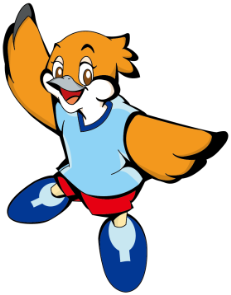 月刊大阪の統計２０１６年（平成２８年）３月　No.８０５２０１６年（平成２８年）３月　No.８０５